	SELF-ASSESSMENT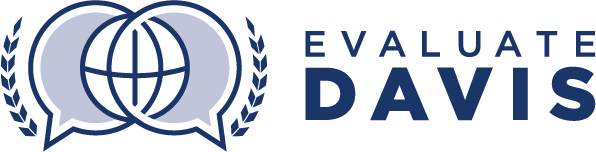 	Related ServerRelated Server:      	Supervisor:      	Date:      	     PLANTEACHCHECKENVIRONMENTPROFESSIONALISMLowLowHighHigh1. (P.1) Analyzes and uses ongoing assessment data to guide instructional planning042. (P.2) Designs instruction to meet or exceed DESK standards043. (P.3) Constructs relevant, meaningful learning experiences which meet individual learning needs044. (P.4) Sequences and scaffolds lessons which balance depth and breadth045. PLAN Reflection: Discuss areas of strength and areas of needed improvement5. PLAN Reflection: Discuss areas of strength and areas of needed improvement5. PLAN Reflection: Discuss areas of strength and areas of needed improvement5. PLAN Reflection: Discuss areas of strength and areas of needed improvement5. PLAN Reflection: Discuss areas of strength and areas of needed improvement5. PLAN Reflection: Discuss areas of strength and areas of needed improvement5. PLAN Reflection: Discuss areas of strength and areas of needed improvement5. PLAN Reflection: Discuss areas of strength and areas of needed improvement5. PLAN Reflection: Discuss areas of strength and areas of needed improvement5. PLAN Reflection: Discuss areas of strength and areas of needed improvement5. PLAN Reflection: Discuss areas of strength and areas of needed improvement5. PLAN Reflection: Discuss areas of strength and areas of needed improvement5. PLAN Reflection: Discuss areas of strength and areas of needed improvement5. PLAN Reflection: Discuss areas of strength and areas of needed improvementLowHighHigh6. (T.1) Articulates learning goals, content, instructions, and expectations clearly047. (T.2) Engages students in a variety of best practice instructional strategies and learning activities048. (T.3) Utilizes instructional time wisely and paces effectively049. (T.4) Displays enthusiasm and clear interest in the subject while ensuring students learn0410. (T.5) Uses instructional strategies to promote higher levels of thinking0411. TEACH Reflection: Discuss areas of strength and areas of needed improvement11. TEACH Reflection: Discuss areas of strength and areas of needed improvement11. TEACH Reflection: Discuss areas of strength and areas of needed improvement11. TEACH Reflection: Discuss areas of strength and areas of needed improvement11. TEACH Reflection: Discuss areas of strength and areas of needed improvement11. TEACH Reflection: Discuss areas of strength and areas of needed improvement11. TEACH Reflection: Discuss areas of strength and areas of needed improvement11. TEACH Reflection: Discuss areas of strength and areas of needed improvement11. TEACH Reflection: Discuss areas of strength and areas of needed improvement11. TEACH Reflection: Discuss areas of strength and areas of needed improvement11. TEACH Reflection: Discuss areas of strength and areas of needed improvement11. TEACH Reflection: Discuss areas of strength and areas of needed improvement11. TEACH Reflection: Discuss areas of strength and areas of needed improvement11. TEACH Reflection: Discuss areas of strength and areas of needed improvementLowHighHigh12. (C.1) Utilizes a variety of informative checks to guide immediate adjustments during instruction and/or to guide reteaching or enrichment activities0413. (C.2) Provides opportunities for students with diverse learning needs to demonstrate understanding0414. (C.3) Provides specific, timely, and ongoing formative feedback to inform students of progress0415. (C.4) Provides opportunities for students to set personal academic goals and self-assess progress0416. CHECK Reflection: Discuss areas of strength and areas of needed improvement16. CHECK Reflection: Discuss areas of strength and areas of needed improvement16. CHECK Reflection: Discuss areas of strength and areas of needed improvement16. CHECK Reflection: Discuss areas of strength and areas of needed improvement16. CHECK Reflection: Discuss areas of strength and areas of needed improvement16. CHECK Reflection: Discuss areas of strength and areas of needed improvement16. CHECK Reflection: Discuss areas of strength and areas of needed improvement16. CHECK Reflection: Discuss areas of strength and areas of needed improvement16. CHECK Reflection: Discuss areas of strength and areas of needed improvement16. CHECK Reflection: Discuss areas of strength and areas of needed improvement16. CHECK Reflection: Discuss areas of strength and areas of needed improvement16. CHECK Reflection: Discuss areas of strength and areas of needed improvement16. CHECK Reflection: Discuss areas of strength and areas of needed improvement16. CHECK Reflection: Discuss areas of strength and areas of needed improvementLowHighHigh17. (E.1) Fosters an environment where educators and students are positive and respectful0418. (E.2) Demonstrates caring and understanding within an environment of high expectations0419. (E.3) Creates an inviting and safe learning environment through effective classroom organization, procedures, and behavior management0420. ENVIRONMENT Reflection: Discuss areas of strength and areas of needed improvement20. ENVIRONMENT Reflection: Discuss areas of strength and areas of needed improvement20. ENVIRONMENT Reflection: Discuss areas of strength and areas of needed improvement20. ENVIRONMENT Reflection: Discuss areas of strength and areas of needed improvement20. ENVIRONMENT Reflection: Discuss areas of strength and areas of needed improvement20. ENVIRONMENT Reflection: Discuss areas of strength and areas of needed improvement20. ENVIRONMENT Reflection: Discuss areas of strength and areas of needed improvement20. ENVIRONMENT Reflection: Discuss areas of strength and areas of needed improvement20. ENVIRONMENT Reflection: Discuss areas of strength and areas of needed improvement20. ENVIRONMENT Reflection: Discuss areas of strength and areas of needed improvement20. ENVIRONMENT Reflection: Discuss areas of strength and areas of needed improvement20. ENVIRONMENT Reflection: Discuss areas of strength and areas of needed improvement20. ENVIRONMENT Reflection: Discuss areas of strength and areas of needed improvement20. ENVIRONMENT Reflection: Discuss areas of strength and areas of needed improvementLowHighHigh21. (PRO.1) Engages in self-reflection and professional learning for continuous growth and expertise in content and pedagogy0422. (PRO.2) Collaborates and cultivates productive relationships with staff, students, parents, administrators, and community to improve learning0423. (PRO.3) Approaches challenges and changes positively in a problem-solving manner0424. (PRO.4) Makes professional contributions to school, district, and school community0425. PROFESSIONALISM Reflection: Discuss areas of strength and areas of needed improvement25. PROFESSIONALISM Reflection: Discuss areas of strength and areas of needed improvement25. PROFESSIONALISM Reflection: Discuss areas of strength and areas of needed improvement25. PROFESSIONALISM Reflection: Discuss areas of strength and areas of needed improvement25. PROFESSIONALISM Reflection: Discuss areas of strength and areas of needed improvement25. PROFESSIONALISM Reflection: Discuss areas of strength and areas of needed improvement25. PROFESSIONALISM Reflection: Discuss areas of strength and areas of needed improvement25. PROFESSIONALISM Reflection: Discuss areas of strength and areas of needed improvement25. PROFESSIONALISM Reflection: Discuss areas of strength and areas of needed improvement25. PROFESSIONALISM Reflection: Discuss areas of strength and areas of needed improvement25. PROFESSIONALISM Reflection: Discuss areas of strength and areas of needed improvement25. PROFESSIONALISM Reflection: Discuss areas of strength and areas of needed improvement25. PROFESSIONALISM Reflection: Discuss areas of strength and areas of needed improvement25. PROFESSIONALISM Reflection: Discuss areas of strength and areas of needed improvement